О внесении изменений и дополнений в постановление Правления Национального Банка Республики Казахстан от 3 февраля 2014 года 
№ 10 «Об утверждении Правил осуществления деятельности по управлению инвестиционным портфелем»В соответствии с Законом Республики Казахстан от 21 июня 2013 года «О пенсионном обеспечении в Республике Казахстан» Правление Агентства Республики Казахстан по регулированию и развитию финансового рынка ПОСТАНОВЛЯЕТ:1. Внести в постановление Правления Национального Банка Республики Казахстан от 3 февраля 2014 года № 10 «Об утверждении Правил осуществления деятельности по управлению инвестиционным портфелем» (зарегистрировано в Реестре государственной регистрации нормативных правовых актов под № 9248, опубликовано 16 апреля 2014 года в информационно-правовой системе «Әділет») следующие изменения и дополнения:в Правилах осуществления деятельности по управлению инвестиционным портфелем, утвержденных указанным постановлением:преамбулу изложить в следующей редакции:«Настоящие Правила осуществления деятельности по управлению инвестиционным портфелем (далее – Правила) разработаны в соответствии с Гражданским кодексом Республики Казахстан (Особенная часть) от 1 июля 1999 года, законами Республики Казахстан от 18 декабря 2000 года «О страховой деятельности», от 2 июля 2003 года «О рынке ценных бумаг» (далее – Закон о рынке ценных бумаг), от 4 июля 2003 года «О государственном регулировании, контроле и надзоре финансового рынка и финансовых организаций», от 7 июля 2004 года «Об инвестиционных и венчурных фондах» (далее – Закон об инвестиционных фондах), от 20 февраля 2006 года «О проектном финансировании и секьюритизации» (далее – Закон о секьюритизации), от 21 июня 2013 года «О пенсионном обеспечении в Республики Казахстан» (далее – Закон о пенсионном обеспечении), устанавливают условия и порядок осуществления деятельности по управлению инвестиционным портфелем в Республике Казахстан.Действие Правил распространяется на:организации, осуществляющие на основании лицензии уполномоченного органа деятельность по управлению инвестиционным портфелем без права привлечения добровольных пенсионных взносов;организации, осуществляющие на основании лицензии уполномоченного органа деятельность по управлению инвестиционным портфелем с правом привлечения добровольных пенсионных взносов, при осуществлении ими деятельности по управлению инвестиционным портфелем, сформированным не за счет привлечения добровольных пенсионных взносов;страховые организации, осуществляющие деятельность в отрасли «страхование жизни» и самостоятельное управление активами, сформированными за счет части страховых премий (страховых взносов), полученных от страхователей для целей инвестирования, и доходов (убытков), полученных от их инвестирования, по договорам страхования, предусматривающим условие участия страхователя в инвестициях, на основании лицензии уполномоченного органа на осуществление деятельности по управлению инвестиционным портфелем на рынке ценных бумаг (далее – страховые организации).Деятельность управляющего инвестиционным портфелем по управлению активами, сформированными за счет части страховых премий (страховых взносов), полученных от страхователей для целей инвестирования, и доходов (убытков), полученных от их инвестирования, по договорам страхования, предусматривающим условие участия страхователя в инвестициях, осуществляется с учетом особенностей, установленных нормативным правовым актом уполномоченного органа в соответствии с пунктом 5 статьи 12 Закона Республики Казахстан от 18 декабря 2000 года «О страховой деятельности» (далее – Правила участия страхователя в инвестициях).»;подпункт 8) пункта 1 изложить в следующей редакции:«8) клиент – лицо, пользующееся или намеренное воспользоваться услугами управляющего инвестиционным портфелем, инвестиционный фонд, инвестиционный портфель, сформированный за счет части страховых премий (страховых взносов), полученных от страхователей для целей инвестирования, и доходов (убытков), полученных от их инвестирования, по договорам страхования, предусматривающим условие участия страхователя в инвестициях, активы которых находятся в управлении у управляющего инвестиционным портфелем, а также АО «Единый накопительный пенсионный фонд» (далее – Единый накопительный пенсионный фонд) в отношении пенсионных активов, которые находятся в доверительном управлении у управляющего инвестиционным портфелем;»;дополнить пунктами 2-2, 2-3 и 2-4 следующего содержания:«2-2. Положения пунктов 7, 8, 29, 38, 41, 42, 43, 45, 54 и 55 Правил не распространяются на случаи управления пенсионными активами Единого накопительного пенсионного фонда, переданными в доверительное управление управляющему инвестиционным портфелем.Особенности управления инвестиционным портфелем, сформированным за счет пенсионных активов, учета и хранения пенсионных активов, находящихся в доверительном управлении управляющего инвестиционным портфелем, установлены главой 7 Правил.2-3. Для целей Правил помимо рейтинговых оценок агентства Standard & Poor's также признаются рейтинговые оценки агентств Moody's Investors Service и Fitch (далее - другие рейтинговые агентства).2-4. Для целей Правил под основными фондовыми индексами понимаются следующие расчетные показатели (индексы):САС 40 (Compagnie des Agents de Change 40 Index);DAX (Deutscher Aktienindex); DJIA (Dow Jones Industrial Average);EURO STOXX 50 (EURO STOXX 50 Price Index);FTSE 100 (Financial Times Stock Exchange 100 Index);HSI (Hang Seng Index); KASE (Kazakhstan Stock Exchange Index);MSCI World Index (Morgan Stanley Capital International World Index);MOEX Russia (Moscow Exchange Russia Index);NIKKEI 225 (Nikkei-225 Stock Average Index); RTSI (Russian Trade System Index); S&P 500 (Standard and Poor's 500 Index);TOPIX 100 (Tokyo Stock Price 100 Index);NASDAQ-100 (Nasdaq-100 Index).»;пункт 10 исключить;пункт 25 изложить в следующей редакции:«25. Управление инвестиционным портфелем клиента осуществляется в соответствии с Законом о рынке ценных бумаг, Законом об инвестиционных фондах, Законом о пенсионном обеспечении, Правилами и инвестиционной декларацией клиента.»;пункт 31 изложить в следующей редакции:«31. Если в результате обстоятельств, независящих от действий управляющего инвестиционным портфелем, структура инвестиционного портфеля клиента перестанет соответствовать условиям, установленным финансовым законодательством Республики Казахстан, Правилами и (или) инвестиционной декларацией клиента, управляющий инвестиционным портфелем незамедлительно прекращает деятельность, усугубляющую такое несоответствие, и в течение одного рабочего дня сообщает уполномоченному органу и клиенту о факте и причинах данного несоответствия с приложением плана мероприятий по его устранению.Управляющий инвестиционным портфелем приводит структуру инвестиционного портфеля клиента в соответствие с требованиями финансового законодательства Республики Казахстан, Правилами и (или) инвестиционной декларации клиента в сроки, установленные планом мероприятий, указанным в части первой настоящего пункта Правил, согласованным с уполномоченным органом, либо в сроки, установленные уполномоченным органом по результатам рассмотрения данного плана мероприятий.»;в пункте 33:подпункт 10) части первой исключить;часть третью изложить в следующей редакции:«Совокупный объем инвестиций активов инвестиционных фондов, активов инвестиционных портфелей, сформированных за счет части страховых премий (страховых взносов), полученных от страхователей для целей инвестирования, и доходов (убытков), полученных от их инвестирования, по договорам страхования, предусматривающим условие участия страхователя в инвестициях, пенсионных активов, находящихся в управлении у одного управляющего инвестиционным портфелем (страховой организации), и собственных активов управляющего инвестиционным портфелем (страховой организации) в голосующие акции лицензиатов финансового рынка должен быть меньше размера, требующего получения согласия уполномоченного органа на их приобретение.»;часть четвертую пункта 38 изложить в следующей редакции:«Для целей Правил под иностранной расчетной организацией понимается:банк-нерезидент Республики Казахстан, имеющий долгосрочную кредитную рейтинговую оценку не ниже «ВВВ-» по международной шкале агентства Standard & Poor's или рейтинговую оценку аналогичного уровня других рейтинговых агентств;банк-нерезидент Республики Казахстан, являющийся дочерним банком, родительский банк-нерезидент которого имеет долгосрочную кредитную рейтинговую оценку не ниже «А-» по международной шкале агентства Standard & Poor's или рейтинговую оценку аналогичного уровня других рейтинговых агентств;иностранная организация, осуществляющая функции, установленные пунктом 1 статьи 59 Закона о рынке ценных бумаг, имеющая долгосрочную кредитную рейтинговую оценку не ниже «ВВВ» по международной шкале агентства Standard & Poor's или рейтинговую оценку аналогичного уровня других рейтинговых агентств;иностранная организация, осуществляющая функции, установленные пунктом 1 статьи 59 Закона о рынке ценных бумаг, соответствующая следующим условиям:обладает лицензией (разрешением) на осуществление деятельности на рынке ценных бумаг, выданной (выданным) уполномоченным органом, осуществляющим функции по регулированию, контролю и (или) надзору рынка ценных бумаг в стране происхождения данного юридического лица (далее – иностранный орган надзора);иностранный орган надзора страны происхождения данного юридического лица, подписал Многосторонний меморандум о взаимопонимании по вопросам консультаций, сотрудничества и обмена информацией Международной организации комиссий по ценным бумагам;является юридическим лицом, зарегистрированным в стране, имеющей рейтинговую оценку не ниже «А-» по международной шкале агентства Standard & Poor's или рейтинговую оценку аналогичного уровня других рейтинговых агентств.»;пункт 41 изложить в следующей редакции:«41. Учет и хранение денег, принадлежащих клиентам управляющего инвестиционным портфелем, за исключением учета и хранения золотовалютных активов Национального Банка Республики Казахстан и активов Национального фонда Республики Казахстан, переданных в инвестиционное управление, осуществляется на банковских счетах, открытых управляющим инвестиционным портфелем в неаффилированных с ним банках, обладающих лицензией на осуществление кастодиальной деятельности на рынке ценных бумаг, или в иностранных расчетных организациях, обладающих аналогичной лицензией, выданной иностранным органом надзора.»;часть первую пункта 44 изложить в следующей редакции:«44. Сверка данных системы внутреннего учета управляющего инвестиционным портфелем с данными иностранной расчетной организации осуществляется через международную межбанковскую систему передачи информации и совершения платежей посредством обмена SWIFT-сообщениями либо другими средствами связи, предусмотренными договором с иностранной расчетной организацией, и заключается в сверке остатков на дату проведения сверки финансовых инструментов, принадлежащих клиентам и находящихся на счетах иностранной расчетной организации, с данными системы внутреннего учета управляющего инвестиционным портфелем.»;подпункт 9) пункта 46 изложить в следующей редакции:«9) сверках системы внутреннего учета на их соответствие данным кастодианов и (или) номинальных держателей;»;дополнить главой 7 следующего содержания:«Глава 7. Условия и порядок осуществления деятельности по управлению инвестиционным портфелем за счет пенсионных активов, а также требования к управляющим инвестиционным портфелем, которым могут быть переданы в доверительное управление пенсионные активы, и перечень финансовых инструментов, разрешенных к приобретению за счет данных пенсионных активов.56. Управление инвестиционным портфелем, сформированным за счет пенсионных активов, осуществляется на основании договора о доверительном управлении пенсионными активами, заключенного между Единым накопительным пенсионным фондом и управляющим инвестиционным портфелем (далее – договор о доверительном управлении пенсионными активами).Договор о доверительном управлении пенсионными активами заключается в соответствии с типовой формой, установленной нормативным правовым актом уполномоченного органа.57. Уполномоченный орган ведет и ежемесячно размещает на своем интернет-ресурсе реестр управляющих инвестиционным портфелем, соответствующих требованиям, установленным частью второй настоящего пункта Правил для осуществления управления пенсионными активами (далее – реестр управляющих).Для осуществления управления пенсионными активами управляющий инвестиционным портфелем должен соответствовать следующим требованиям:1) размер собственного капитала составляет не менее 5 (пяти) миллиардов тенге;2) совокупный размер активов клиентов (за исключением стоимости иного помимо финансовых инструментов имущества, долей участия в уставных капиталах юридических лиц, не являющихся акционерными обществами, и сумм дебиторской задолженности), находящихся в управлении управляющего инвестиционным портфелем на дату включения его в реестр управляющих, составляет не менее 15 (пятнадцати) миллиардов тенге;3) наличие опыта управления инвестиционным портфелем в течение последних 36 (тридцати шести) месяцев, предшествующих дате включения в реестр управляющих, в сумме не менее 10 (десяти) миллиардов тенге, рассчитанной в порядке, установленном частью второй настоящего пункта Правил;4) отсутствие фактов убыточной деятельности управляющего инвестиционным портфелем по результатам каждого из 2 (двух) последних завершенных финансовых лет, предшествующих дате включения в реестр управляющих, подтвержденных аудиторским отчетом;5) отсутствие фактов нарушения пруденциальных нормативов, установленных уполномоченным органом, в течение последних 6 (шести) месяцев, предшествующих дате включения в реестр управляющих;6) отсутствие на дату включения в реестр управляющих неисполненных и (или) действующих мер надзорного реагирования, санкций, административных взысканий и иных мер воздействия, примененных уполномоченным органом в отношении управляющего инвестиционным портфелем и (или) его крупного участника;7) отсутствие на дату включения в реестр управляющих неисполненных планов мероприятий, предусматривающих меры раннего реагирования по повышению финансовой устойчивости управляющего инвестиционным портфелем;8) наличие у управляющего инвестиционным портфелем акционера, владеющего (имеющего возможность голосовать) десятью или более процентами голосующих акций управляющего инвестиционным портфелем;9) отсутствие на дату включения в реестр управляющих фактов участия управляющего инвестиционным портфелем и (или) его руководящих работников в сделках, признанных как совершенных в целях манипулирования на рынке ценных бумаг, в течение последних 12 (двенадцати) месяцев, предшествующих дате включения в реестр управляющих;10) наличие в штате управляющего инвестиционным портфелем сертифицированного финансового аналитика и сертифицированного финансового риск-менеджера;11) отсутствие фактов неустранения управляющим инвестиционным портфелем оснований применения мер надзорного реагирования в сроки, установленные уполномоченным органом;12) отсутствие с даты включения в реестр управляющих фактов систематического (два и более раза в течение двенадцати последовательных календарных месяцев) совершения управляющим инвестиционным портфелем и (или) его руководящими работниками сделок, признанных как совершенных в целях манипулирования на рынке ценных бумаг.Для целей подпункта 3) части первой настоящего пункта Правил в расчет принимается средняя стоимость активов клиентов (за исключением стоимости иного помимо финансовых инструментов имущества, долей участия в уставных капиталах юридических лиц, не являющихся акционерными обществами, и сумм дебиторской задолженности), находящихся в инвестиционном управлении управляющего инвестиционным портфелем, по состоянию на конец каждого из 36 (тридцати шести) месяцев, предшествующих дате включения уполномоченным органом управляющего инвестиционным портфелем в реестр управляющих.Исключение управляющего инвестиционным портфелем из реестра управляющих является основанием для расторжения договора о доверительном управлении пенсионными активами.58. Управляющий инвестиционным портфелем инвестирует находящиеся в доверительном управлении пенсионные активы в финансовые инструменты, указанные в приложении к Правилам.Лимиты инвестирования пенсионных активов в финансовые инструменты, указанные в приложении к Правилам, устанавливаются инвестиционной декларацией.Порядок учета пенсионных активов и оценки финансовых инструментов, в которые управляющий инвестиционным портфелем инвестирует пенсионные активы, осуществляется в соответствии с Правилами осуществления учета и оценки пенсионных активов, утвержденными постановлением Правления Национального Банка Республики Казахстан от 26 февраля 2014 года № 24, зарегистрированным в Реестре государственной регистрации нормативных правовых актов под № 9274.59. Сделки за счет пенсионных активов с ценными бумагами на вторичном рынке, а также с производными финансовыми инструментами заключаются исключительно на фондовой бирже, за исключением случаев:1) конвертации эмитентом имеющихся в инвестиционном портфеле облигаций в акции;2) реализации права преимущественной покупки;3) требования выкупа эмитентом имеющихся в инвестиционном портфеле акций;4) реализации ценных бумаг, подвергнутых фондовой биржей делистингу;5) обмена ценных бумаг и иных обязательств эмитента на другие ценные бумаги данного эмитента, выпущенные в целях реструктуризации обязательств эмитента;6) реализации ценных бумаг, по которым фондовой биржей на момент заключения сделки торги открыты не были;7) осуществления эмитентом выкупа собственных ценных бумаг;8) заключения сделок на международных (иностранных) рынках по купле-продаже финансовых инструментов, выпущенных (предоставленных) эмитентами-резидентами Республики Казахстан и эмитентами-нерезидентами Республики Казахстан, торгуемых на международных (иностранных) финансовых рынках;9) заключения сделок на фондовой бирже, функционирующей на территории Международного Финансового Центра «Астана»;10) заключения сделок с производными финансовыми инструментами, совершенных с учетом требований, предусмотренных пунктами 61 и 64 Правил.60. Сделки купли-продажи ценных бумаг, совершаемые на фондовой бирже, заключаются методом открытых торгов, за исключением сделок по покупке ценных бумаг при их первичном размещении.Операции «обратное репо» за счет пенсионных активов на фондовой бирже осуществляются «автоматическим» способом с применением услуг центрального контрагента на срок не более 90 (девяноста) календарных дней. Предметом операций «обратное репо», совершаемых за счет пенсионных активов, являются государственные и другие ценные бумаги, входящие в корзину ценных бумаг, определяемых фондовой биржей.61. Сделки за счет пенсионных активов заключаются на международных (иностранных) рынках ценных бумаг при условии, что расчеты по сделкам с финансовыми инструментами осуществляются через иностранные расчетные организации по принципу «поставка против платежа», при котором исполнение обязательств стороной сделки по поставке финансовых инструментов невозможно без исполнения ее встречных требований по получению иных финансовых инструментов, или с применением услуг центрального контрагента.62. Сделки с финансовыми инструментами за счет пенсионных активов не заключаются с:1) аффилированными лицами управляющего инвестиционным портфелем;2) доверительными управляющими акциями управляющего инвестиционным портфелем, принадлежащими крупным акционерам данного управляющего инвестиционным портфелем;3) доверительными управляющими акциями, выпущенными крупными акционерами управляющего инвестиционным портфелем, и (или) долями участия в уставном капитале крупных акционеров управляющего инвестиционным портфелем;4) аффилированными лицами доверительных управляющих, указанных в подпунктах 2) и 3) части первой настоящего пункта Правил.Требования настоящего пункта Правил не распространяются на сделки, заключенные на организованном рынке методом открытых торгов, а также на случаи, предусмотренные подпунктами 1), 2), 3), 4) и 5) пункта 59 Правил.Управляющий инвестиционным портфелем не принимает решений по приобретению за счет пенсионных активов долевых финансовых инструментов, выпущенных (предоставленных) лицами, указанными в части первой настоящего пункта Правил, а также долговых финансовых инструментов, конвертируемых в указанные долевые финансовые инструменты, и любого рода Principal protected notes (PPN). 63. Суммарный размер инвестиций за счет пенсионных активов в финансовые инструменты, выпущенные (предоставленные) одним лицом и его аффилированными лицами, не должен превышать 10 (десяти) процентов стоимости пенсионных активов, находящихся в доверительном управлении у управляющего инвестиционным портфелем.Суммарный размер инвестиций за счет пенсионных активов в финансовые инструменты, номинированные в иностранной валюте, включая остатки в иностранной валюте на банковских счетах кастодиана, осуществляющего учет и хранение данных пенсионных активов, составляет не более 50 (пятидесяти) процентов от стоимости пенсионных активов, находящихся в доверительном управлении у управляющего инвестиционным портфелем.64. Сделки с производными финансовыми инструментами за счет пенсионных активов заключаются только в целях хеджирования в случае, если базовый актив данных производных финансовых инструментов входит в состав пенсионных активов и соответствует требованиям приложения к Правилам.65. Срок размещения пенсионных активов в депозиты (вклады) в банке второго уровня Республики Казахстан не превышает 36 (тридцати шести) месяцев, в иностранных банках – 6 (шести месяцев).66. Максимальный размер остатка денег, предназначенных для инвестирования пенсионных активов, включая в совокупности деньги на: инвестиционных счетах в кастодиане; корреспондентских счетах кастодиана в международных (иностранных) кастодианах; счетах кастодиана в международных (иностранных) организациях - участниках международных (иностранных) депозитарно-расчетных систем, не превышает 3 (трех) процентов от размера пенсионных активов, находящихся в инвестиционном управлении.Пенсионные активы, поступающие на инвестиционные счета в кастодиане, на корреспондентские счета кастодиана в международных (иностранных) кастодианах и на счета кастодиана в международных (иностранных) организациях - участниках международных (иностранных) депозитарно-расчетных систем, подлежат инвестированию в полном объеме за вычетом текущих отчислений, связанных с переводом пенсионных активов другому управляющему инвестиционным портфелем или Национальному Банку Республики Казахстан, расчетами по ранее заключенным сделкам за счет пенсионных активов, в течение 10 (десяти) рабочих дней в отношении национальной валюты, 30 (тридцати) календарных дней в отношении иностранной валюты.Управляющий инвестиционным портфелем в целях инвестирования пенсионных активов размещает остаток денег на инвестиционном счете пенсионных активов в банке-нерезиденте Республики Казахстан, обладающем рейтингом не ниже «А-» по международной шкале агентства Standard & Poor's или рейтингом аналогичного уровня одного из других рейтинговых агентств, на срок не более 30 (тридцати) календарных дней.В целях участия на торгах по приобретению ценных бумаг, указанных в приложении к Правилам, на первичном рынке допускается превышение максимального размера остатка денег, предназначенных для инвестирования пенсионных активов, предусмотренного частью первой настоящего пункта, в течение 3 (трех) рабочих дней до размера, не превышающего 5 (пяти) процентов от размера пенсионных активов, находящихся в инвестиционном управлении.67. Учет и хранение активов, составляющих инвестиционный портфель, сформированный за счет пенсионных активов, переданных управляющему инвестиционным портфелем по договору о доверительном управлении пенсионными активами, осуществляется кастодианом на основании кастодиального договора, заключенного между кастодианом, управляющим инвестиционным портфелем и Единым накопительным пенсионным фондом (далее – трехсторонний кастодиальный договор).Управляющий инвестиционным портфелем проводит сверку данных своей системы внутреннего учета на их соответствие данным кастодиана, осуществляющего учет и хранение пенсионных активов, и Единого накопительного пенсионного фонда в порядке, сроки и с периодичностью, установленными трехсторонним кастодиальным договором. Документы, на основании которых проводилась сверка, подлежат хранению управляющим инвестиционным портфелем в течение 5 (пяти) лет с даты проведения сверки.68. В случае приостановления действия либо лишения лицензии управляющий инвестиционным портфелем в день получения соответствующего уведомления уполномоченного органа доводит данную информацию до сведения Единого накопительного пенсионного фонда и кастодиана, осуществляющего учет и хранение пенсионных активов, путем направления индивидуального извещения и размещения соответствующих объявлений на корпоративном интернет-ресурсе данного управляющего инвестиционным портфелем.69. В случае приостановления либо лишения лицензии управляющий инвестиционным портфелем в течение 10 (десяти) рабочих дней с даты получения соответствующего уведомления уполномоченного органа возвращает пенсионные активы на кастодиальный счет Единого накопительного пенсионного фонда в Национальном Банке Республики Казахстан на основании акта приема-передачи пенсионных активов, который содержит следующие сведения:1) полное наименование управляющего инвестиционным портфелем, кастодиана, Единого накопительного пенсионного фонда, Национального Банка Республики Казахстан;2) сведения о юридическом адресе и фактическом месте нахождения управляющего инвестиционным портфелем, кастодина, Единого накопительного пенсионного фонда, Национального Банка Республики Казахстан;3) банковские реквизиты управляющего инвестиционным портфелем, кастодиана, Единого накопительного пенсионного фонда;4) фамилия, имя, отчество (при его наличии) руководителя исполнительного органа и главного бухгалтера управляющего инвестиционным портфелем, кастодиана, Единого накопительного пенсионного фонда, первого руководителя Национального Банка Республики Казахстан или его заместителя;5) текущая стоимость пенсионных активов, включая начисленный инвестиционный доход по состоянию на конец дня, предшествующего дате передачи пенсионных активов и обязательств;6) остаток денег на инвестиционных счетах в национальной и иностранной валютах;7) перечень передаваемых ценных бумаг с указанием их международного идентификационного номера (код ISIN), количества (в штуках), срока обращения, цены приобретения, начисленного дохода по одной ценной бумаге, текущей стоимости одной ценной бумаги, общего количества ценных бумаг, общей суммы начисленного дохода, текущей стоимости инвестиций в ценные бумаги, иных возможных сведений, которые относятся к ценным бумагам, приобретенным за счет пенсионных активов;8) перечень передаваемых вкладов в банках второго уровня с указанием наименования банка, суммы вклада, даты заключения договора банковского вклада, срока действия договора, годовой ставки вознаграждения по вкладу, начисленных и полученных сумм вознаграждения по вкладу, текущей стоимости вклада, иных возможных сведений, которые относятся к вкладам, осуществленным за счет пенсионных активов;9) перечень других финансовых инструментов с указанием наименования и вида финансового инструмента, суммы, количества и дополнительных характеристик, присущих данным финансовым инструментам;10) суммы обязательств, в том числе ошибочно зачисленные суммы;11) расчет стоимости одной условной единицы пенсионных активов на конец дня, предшествующего дате передачи пенсионных активов и обязательств;12) иные возможные сведения, которые относятся к пенсионным активам, передаваемым управляющим инвестиционным портфелем Единому накопительному пенсионному фонду.Акт приема-передачи составляется на дату передачи пенсионных активов в 4 (четырех) экземплярах на государственном и русском языках по одному экземпляру для управляющего инвестиционным портфелем, кастодиана, Единого накопительного пенсионного фонда и Национального Банка Республики Казахстан, подписывается руководителем исполнительного органа и главным бухгалтером управляющего инвестиционным портфелем, кастодиана, Единого накопительного пенсионного фонда и первым руководителем Национального Банка Республики Казахстан или его заместителем.»;дополнить приложением в редакции согласно приложению к настоящему постановлению.2. Департаменту рынка ценных бумаг в установленном законодательством Республики Казахстан порядке обеспечить:1) совместно с Юридическим департаментом государственную регистрацию настоящего постановления в Министерстве юстиции Республики Казахстан;2) размещение настоящего постановления на официальном интернет-ресурсе Агентства Республики Казахстан по регулированию и развитию финансового рынка после его официального опубликования; 3) в течение десяти рабочих дней после государственной регистрации настоящего постановления представление в Юридический департамент сведений об исполнении мероприятия, предусмотренного подпунктом 2) настоящего пункта.4. Контроль за исполнением настоящего постановления возложить на курирующего заместителя Председателя Агентства Республики Казахстан по регулированию и развитию финансового рынка. 5. Настоящее постановление вводится в действие по истечении десяти календарных дней после дня его первого официального опубликования.Приложениек постановлению Приложение к Правилам осуществления деятельности 
по управлению инвестиционным портфелемПеречень финансовых инструментов,
разрешенных к приобретению за счет пенсионных активовПеречень финансовых инструментов, в которые управляющий инвестиционным портфелем инвестирует находящиеся в доверительном управлении пенсионные активы, и требования, предъявляемые к ним:«ҚАЗАҚСТАН РЕСПУБЛИКАСЫНЫҢҚАРЖЫ НАРЫҒЫН РЕТТЕУ ЖӘНЕ ДАМЫТУ АГЕНТТІГІ»РЕСПУБЛИКАЛЫҚ МЕМЛЕКЕТТІК МЕКЕМЕСІ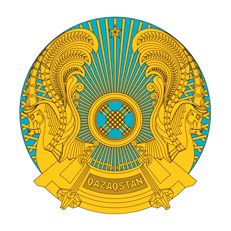 РЕСПУБЛИКАНСКОЕ ГОСУДАРСТВЕННОЕ УЧРЕЖДЕНИЕ«АГЕНТСТВО РЕСПУБЛИКИКАЗАХСТАН ПО РЕГУЛИРОВАНИЮИ РАЗВИТИЮ ФИНАНСОВОГО РЫНКА»РЕСПУБЛИКАНСКОЕ ГОСУДАРСТВЕННОЕ УЧРЕЖДЕНИЕ«АГЕНТСТВО РЕСПУБЛИКИКАЗАХСТАН ПО РЕГУЛИРОВАНИЮИ РАЗВИТИЮ ФИНАНСОВОГО РЫНКА»РЕСПУБЛИКАНСКОЕ ГОСУДАРСТВЕННОЕ УЧРЕЖДЕНИЕ«АГЕНТСТВО РЕСПУБЛИКИКАЗАХСТАН ПО РЕГУЛИРОВАНИЮИ РАЗВИТИЮ ФИНАНСОВОГО РЫНКА»БАСҚАРМАСЫНЫҢҚАУЛЫСЫПОСТАНОВЛЕНИЕ ПРАВЛЕНИЯ________________________________Алматы қаласы№ ________   город Алматы Должность     ФИО№Наименование финансового инструмента1Государственные ценные бумаги Республики Казахстан (в том числе, эмитированные в соответствии с законодательством иностранных государств), выпущенные Министерством финансов Республики Казахстан и Национальным Банком Республики Казахстан, а также ценные бумаги, выпущенные под гарантию и (или) поручительство Правительства Республики Казахстан2Долговые ценные бумаги, выпущенные местными исполнительными органами Республики Казахстан3Долговые ценные бумаги, выпущенные юридическим лицом, осуществляющим выкуп ипотечных займов физических лиц, не связанных с предпринимательской деятельностью, сто процентов акций которого принадлежат Национальному Банку Республики Казахстан4Долговые ценные бумаги, выпущенные акционерными обществами «Банк Развития Казахстана», «Фонд национального благосостояния «Самрук-Казына», «Национальный управляющий холдинг «Байтерек», «Фонд проблемных кредитов» в соответствии с законодательством Республики Казахстан и других государств5Вклады в банках второго уровня Республики Казахстан, при соответствии одному из следующих условий:банки имеют долгосрочный кредитный рейтинг не ниже «ВB-» по международной шкале агентства Standard & Poor's, или рейтинговую оценку аналогичного уровня одного из других рейтинговых агентств, или рейтинговую оценку не ниже «kzА-» по национальной шкале Standard & Poor's;банки являются дочерними банками-резидентами, родительский банк-нерезидент которых имеет долгосрочный кредитный рейтинг по международной шкале агентства Standard& Poor's не ниже «А-» или рейтинговую оценку аналогичного уровня одного из других рейтинговых агентств6Вклады в банках-нерезидентах, имеющих долгосрочный рейтинг не ниже «А-» по международной шкале агентства Standard & Poor's или рейтинг аналогичного уровня одного из других рейтинговых агентств7Долговые ценные бумаги, выпущенные следующими международными финансовыми организациями, имеющие рейтинговую оценку не ниже «ВВ+» по международной шкале агентства Standard & Poor's или рейтинговую оценку аналогичного уровня одного из других рейтинговых агентств:Азиатский банк развития (the Asian Development Bank);Межамериканский банк развития (the Inter-American Development Bank);Африканский банк развития (the African Development Bank);Евразийский банк развития (Eurasian Development Bank);Европейский банк реконструкции и развития (the European Bank for Reconstruction and Development);Европейский инвестиционный банк (the European Investment Bank);Банк Развития Европейского Совета (the Council of Europe Development Bank);Исламская корпорация по развитию частного сектора (the Islamic Corporation for the Development of the Private Sector); Исламский банк развития (the Islamic Development Bank);Многостороннее агентство гарантии инвестиций (the Multilateral Investment Guarantee Agency);Скандинавский инвестиционный банк (the Nordic Investment Bank);Международный валютный фонд (the International Monetary Fund);Международная ассоциация развития (the International Development Association);Международный центр по урегулированию инвестиционных споров (the International Centre for Settlement of Investment Disputes);Международный банк реконструкции и развития (the International Bank for Reconstruction and Development);Международная финансовая корпорация (the International Finance Corporation).8Ценные бумаги, имеющие статус государственных, выпущенные центральными правительствами иностранных государств, имеющих суверенный рейтинг не ниже «ВВ+» по международной шкале агентства Standard & Poor's или рейтинг аналогичного уровня одного из других рейтинговых агентств9Негосударственные ценные бумаги, выпущенные иностранными организациями:акции иностранных эмитентов, имеющих рейтинговую оценку не ниже «ВВ+» по международной шкале агентства Standard & Poor's или рейтинговую оценку аналогичного уровня одного из других рейтинговых агентств;акции иностранных эмитентов, входящие в состав основных фондовых индексов, и депозитарные расписки, базовым активом которых являются данные акции;долговые ценные бумаги, имеющие рейтинговую оценку не ниже «ВВ+» по международной шкале агентства Standard &Poor's или рейтинговую оценку аналогичного уровня одного из других рейтинговых агентств10Негосударственные ценные бумаги, выпущенные организациями Республики Казахстан в соответствии с законодательством Республики Казахстан и других государств:акции юридических лиц, имеющих рейтинговую оценку не ниже «ВВ-» по международной шкале агентства Standard & Poor's или рейтинговую оценку аналогичного уровня одного из других рейтинговых агентств, или рейтинговую оценку не ниже «kzА-» по национальной шкале Standard & Poor's и депозитарные расписки, базовым активом которых являются данные акции;акции юридических лиц, включенные в официальный список фондовой биржи, соответствующие требованиям категории «премиум» сектора «акции» площадки «Основная» официального списка фондовой биржи и депозитарные расписки, базовым активов которых являются данные акции;акции юридических лиц, номинированные в иностранной валюте и входящие в состав основных фондовых индексов;долговые ценные бумаги, имеющие рейтинговую оценку не ниже «ВВ-» по международной шкале агентства Standard &Poor's или рейтинговую оценку аналогичного уровня одного из других рейтинговых агентств, или рейтинговую оценку не ниже «kzА-» по национальной шкале Standard & Poor's;ценные бумаги, выпущенные в рамках реструктуризации обязательств эмитента в целях обмена на ранее выпущенные ценные бумаги либо иные обязательства данного эмитента11Паи Exchange Traded Funds (ETF), Exchange Traded Commodities (ETC), Exchange Traded Notes (ETN), имеющие рейтинговую оценку не ниже «3 звезды» рейтингового агентства Morningstar12Паи интервальных паевых инвестиционных фондов, управляющая компания которых является юридическим лицом, созданным в соответствии с законодательством Республики Казахстан, включенные в официальный список фондовой биржи, соответствующие требованиям сектора «ценные бумаги инвестиционных фондов» площадки «Смешанная» официального списка фондовой биржи13Паи Exchange Traded Funds (ETF), структура активов которых повторяет структуру одного из основных фондовых индексов, или ценообразование по паям которых привязано к основным фондовым индексам14Иностранная валюта стран, имеющих суверенный рейтинг не ниже «ВВВ» по международной шкале агентства Standard & Poor's или рейтинг аналогичного уровня одного из других рейтинговых агентств15Аффинированные драгоценные металлы, соответствующие международным стандартам качества, принятым Лондонской ассоциацией рынка драгоценных металлов (London bullion market association) и обозначенным в документах данной ассоциации как стандарт «Лондонская качественная поставка» («London good delivery»), и металлические депозиты, в том числе в банках-нерезидентах Республики Казахстан, обладающих рейтинговой оценкой не ниже «АА» агентства Standard & Poor's или рейтингом аналогичного уровня одного из других рейтинговых агентств, на срок не более двенадцати месяцев.16Следующие производные финансовые инструменты, заключенные в целях хеджирования, базовым активом которых являются финансовые инструменты, разрешенные к приобретению за счет пенсионных активов в соответствии с настоящим приложением:опционы;фьючерсы;форварды;свопы;производные финансовые инструменты, представляющие собой комбинацию вышеперечисленных производных финансовых инструментов.